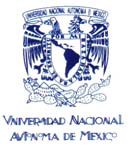 UNIVERSIDAD NACIONAL AUTÓNOMA DE MÉXICO INSTITUTO DE CIENCIAS DEL MAR Y LIMNOLOGÍA UNIDAD ACADÉMICA MAZATLÁN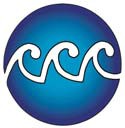 LABORATORIO DE GEOQUÍMICA ISOTÓPICA Y GEOCRONOLOGÍA SERVICIO DE FECHADO DE SEDIMENTOSNo. de folio: 			   (llenado internamente)Fecha:(He leído el reglamento y requisitos del laboratorio)Firma del usuario responsable del proyecto         	Firma del Responsable del ServicioUsuario (nombre completo):Usuario (nombre completo):Usuario (nombre completo):Usuario (nombre completo):Usuario (nombre completo):Usuario (nombre completo):Institución y Dependencia:Institución y Dependencia:Institución y Dependencia:Institución y Dependencia:Institución y Dependencia:Institución y Dependencia:Teléfono:Teléfono:Correo Electrónico:Correo Electrónico:Correo Electrónico:Correo Electrónico:Título del Proyecto:Título del Proyecto:Título del Proyecto:Título del Proyecto:Título del Proyecto:Título del Proyecto:Institución financiadora y clave: Institución financiadora y clave: Institución financiadora y clave: Institución financiadora y clave: Institución financiadora y clave: Institución financiadora y clave: Tipo de usuario:(marcar con X)ICML – UNAM(   )ICML – UNAM(   )Dependencias UNAM(   )Otras instituciones académicas (   )Instituciones no académicas (   )No. de muestras:No. de muestras:No. de muestras:No. de muestras:No. de muestras:No. de muestras:Tipo de análisis:Tipo de análisis:Tipo de análisis:Tipo de análisis:Tipo de análisis:Tipo de análisis:Observaciones: Observaciones: Observaciones: Observaciones: Observaciones: Observaciones: 